Úřad pro civilní letectví 	Civil Aviation Authority Czech Republic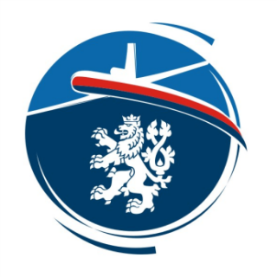 Žádost o zapsání jazykové doložkyLanguage Proficiency EndorsementČást / Part I.  -  Osobní údaje žadatele / Applicant details:Část / Part I.  -  Osobní údaje žadatele / Applicant details:Část / Part I.  -  Osobní údaje žadatele / Applicant details:Část / Part I.  -  Osobní údaje žadatele / Applicant details:Část / Part I.  -  Osobní údaje žadatele / Applicant details:Část / Part I.  -  Osobní údaje žadatele / Applicant details:Část / Part I.  -  Osobní údaje žadatele / Applicant details:Část / Part I.  -  Osobní údaje žadatele / Applicant details:Část / Part I.  -  Osobní údaje žadatele / Applicant details:Část / Part I.  -  Osobní údaje žadatele / Applicant details:Část / Part I.  -  Osobní údaje žadatele / Applicant details:Část / Part I.  -  Osobní údaje žadatele / Applicant details:Jméno / Forename:      Jméno / Forename:      Jméno / Forename:      Jméno / Forename:      Jméno / Forename:      Jméno / Forename:      Příjmení / Surname:      Příjmení / Surname:      Příjmení / Surname:      Příjmení / Surname:      Příjmení / Surname:      Příjmení / Surname:      Telefon / Phone number:      Telefon / Phone number:      Telefon / Phone number:      Telefon / Phone number:      Telefon / Phone number:      Telefon / Phone number:      E-mail:      E-mail:      E-mail:      E-mail:      E-mail:      E-mail:      Část / Part II. Požaduji zápis do těchto průkazů: / I apply for endorsement into these licences:Část / Part II. Požaduji zápis do těchto průkazů: / I apply for endorsement into these licences:Část / Part II. Požaduji zápis do těchto průkazů: / I apply for endorsement into these licences:Část / Part II. Požaduji zápis do těchto průkazů: / I apply for endorsement into these licences:Část / Part II. Požaduji zápis do těchto průkazů: / I apply for endorsement into these licences:Část / Part II. Požaduji zápis do těchto průkazů: / I apply for endorsement into these licences:Část / Part II. Požaduji zápis do těchto průkazů: / I apply for endorsement into these licences:Část / Part II. Požaduji zápis do těchto průkazů: / I apply for endorsement into these licences:Část / Part II. Požaduji zápis do těchto průkazů: / I apply for endorsement into these licences:Část / Part II. Požaduji zápis do těchto průkazů: / I apply for endorsement into these licences:Druh průkazu a číslo: / Type of licence and number:Druh průkazu a číslo: / Type of licence and number:Druh průkazu a číslo: / Type of licence and number:Druh průkazu a číslo: / Type of licence and number:Druh průkazu a číslo: / Type of licence and number:Druh průkazu a číslo: / Type of licence and number:Druh průkazu a číslo: / Type of licence and number:Druh průkazu a číslo: / Type of licence and number:Druh průkazu a číslo: / Type of licence and number:Druh průkazu a číslo: / Type of licence and number:Druh průkazu a číslo: / Type of licence and number:Druh průkazu a číslo: / Type of licence and number:1.3.3.3.2.4.4.4.Část / Part III. Žádám o jazykovou doložku: / I apply for language endorsement:Část / Part III. Žádám o jazykovou doložku: / I apply for language endorsement:Část / Part III. Žádám o jazykovou doložku: / I apply for language endorsement:Část / Part III. Žádám o jazykovou doložku: / I apply for language endorsement:Část / Part III. Žádám o jazykovou doložku: / I apply for language endorsement:Část / Part III. Žádám o jazykovou doložku: / I apply for language endorsement:Část / Part III. Žádám o jazykovou doložku: / I apply for language endorsement:Část / Part III. Žádám o jazykovou doložku: / I apply for language endorsement:Část / Part III. Žádám o jazykovou doložku: / I apply for language endorsement:Část / Part III. Žádám o jazykovou doložku: / I apply for language endorsement:Část / Part III. Žádám o jazykovou doložku: / I apply for language endorsement: Angličtina / English: Angličtina / English:ICAOENGLISHENGLISHENGLISHENGLISHENGLISHlevel:	4	5	6level:	4	5	6level:	4	5	6level:	4	5	6 Jiný jazyk / Other language: Jiný jazyk / Other language:ICAOlevel:	4	5	6level:	4	5	6level:	4	5	6level:	4	5	6 Radiotelefonní práva / Radiotelephony privileges: Radiotelefonní práva / Radiotelephony privileges: Radiotelefonní práva / Radiotelephony privileges:ANGLIČTINA / ENGLISHANGLIČTINA / ENGLISHANGLIČTINA / ENGLISHANGLIČTINA / ENGLISHANGLIČTINA / ENGLISHANGLIČTINA / ENGLISHANGLIČTINA / ENGLISHANGLIČTINA / ENGLISHANGLIČTINA / ENGLISH Radiotelefonní práva / Radiotelephony privileges: Radiotelefonní práva / Radiotelephony privileges: Radiotelefonní práva / Radiotelephony privileges:Prohlašuji, že informace uvedené v tomto formuláři jsou úplné a správné. / I certify the particulars entered on this application are accurate.Prohlašuji, že informace uvedené v tomto formuláři jsou úplné a správné. / I certify the particulars entered on this application are accurate.Prohlašuji, že informace uvedené v tomto formuláři jsou úplné a správné. / I certify the particulars entered on this application are accurate.Prohlašuji, že informace uvedené v tomto formuláři jsou úplné a správné. / I certify the particulars entered on this application are accurate.Prohlašuji, že informace uvedené v tomto formuláři jsou úplné a správné. / I certify the particulars entered on this application are accurate.Prohlašuji, že informace uvedené v tomto formuláři jsou úplné a správné. / I certify the particulars entered on this application are accurate.Prohlašuji, že informace uvedené v tomto formuláři jsou úplné a správné. / I certify the particulars entered on this application are accurate.Prohlašuji, že informace uvedené v tomto formuláři jsou úplné a správné. / I certify the particulars entered on this application are accurate.Prohlašuji, že informace uvedené v tomto formuláři jsou úplné a správné. / I certify the particulars entered on this application are accurate.Prohlašuji, že informace uvedené v tomto formuláři jsou úplné a správné. / I certify the particulars entered on this application are accurate.Prohlašuji, že informace uvedené v tomto formuláři jsou úplné a správné. / I certify the particulars entered on this application are accurate.Prohlašuji, že informace uvedené v tomto formuláři jsou úplné a správné. / I certify the particulars entered on this application are accurate.Podpis žadatele / Signature of Applicant:      Podpis žadatele / Signature of Applicant:      Podpis žadatele / Signature of Applicant:      Podpis žadatele / Signature of Applicant:      Podpis žadatele / Signature of Applicant:      Podpis žadatele / Signature of Applicant:      Podpis žadatele / Signature of Applicant:      Podpis žadatele / Signature of Applicant:      Datum / Date:      Datum / Date:      Datum / Date:      Datum / Date:      Část / Part IV. Přílohy k žádosti / Supporting documentation with the application:Část / Part IV. Přílohy k žádosti / Supporting documentation with the application:Část / Part IV. Přílohy k žádosti / Supporting documentation with the application:Část / Part IV. Přílohy k žádosti / Supporting documentation with the application:Část / Part IV. Přílohy k žádosti / Supporting documentation with the application:Část / Part IV. Přílohy k žádosti / Supporting documentation with the application:Část / Part IV. Přílohy k žádosti / Supporting documentation with the application:Část / Part IV. Přílohy k žádosti / Supporting documentation with the application:Část / Part IV. Přílohy k žádosti / Supporting documentation with the application:Záznamy UCL / CAA recordsZáznamy UCL / CAA recordsZáznamy UCL / CAA recordsDle použitelnosti zaškrtněte / Tick as applicableDle použitelnosti zaškrtněte / Tick as applicableDle použitelnosti zaškrtněte / Tick as applicableDle použitelnosti zaškrtněte / Tick as applicableDle použitelnosti zaškrtněte / Tick as applicableDle použitelnosti zaškrtněte / Tick as applicableDle použitelnosti zaškrtněte / Tick as applicableDle použitelnosti zaškrtněte / Tick as applicableDle použitelnosti zaškrtněte / Tick as applicable Občanský průkaz nebo pas / Identity card or passport Občanský průkaz nebo pas / Identity card or passport Občanský průkaz nebo pas / Identity card or passport Občanský průkaz nebo pas / Identity card or passport Občanský průkaz nebo pas / Identity card or passport Občanský průkaz nebo pas / Identity card or passport Občanský průkaz nebo pas / Identity card or passport Občanský průkaz nebo pas / Identity card or passport Občanský průkaz nebo pas / Identity card or passport Průkaz pilota / Pilot licence Průkaz pilota / Pilot licence Průkaz pilota / Pilot licence Průkaz pilota / Pilot licence Průkaz pilota / Pilot licence Průkaz pilota / Pilot licence Průkaz pilota / Pilot licence Průkaz pilota / Pilot licence Průkaz pilota / Pilot licence  Osvědčení zdravotní způsobilosti vydané v souladu s Part-MED / Part-MED Medical Certificate  Osvědčení zdravotní způsobilosti vydané v souladu s Part-MED / Part-MED Medical Certificate  Osvědčení zdravotní způsobilosti vydané v souladu s Part-MED / Part-MED Medical Certificate  Osvědčení zdravotní způsobilosti vydané v souladu s Part-MED / Part-MED Medical Certificate  Osvědčení zdravotní způsobilosti vydané v souladu s Part-MED / Part-MED Medical Certificate  Osvědčení zdravotní způsobilosti vydané v souladu s Part-MED / Part-MED Medical Certificate  Osvědčení zdravotní způsobilosti vydané v souladu s Part-MED / Part-MED Medical Certificate  Osvědčení zdravotní způsobilosti vydané v souladu s Part-MED / Part-MED Medical Certificate  Osvědčení zdravotní způsobilosti vydané v souladu s Part-MED / Part-MED Medical Certificate Certifikát o zkoušce ze znalosti jazyka / Language Proficiency certificate Certifikát o zkoušce ze znalosti jazyka / Language Proficiency certificate Certifikát o zkoušce ze znalosti jazyka / Language Proficiency certificate Certifikát o zkoušce ze znalosti jazyka / Language Proficiency certificate Certifikát o zkoušce ze znalosti jazyka / Language Proficiency certificate Certifikát o zkoušce ze znalosti jazyka / Language Proficiency certificate Certifikát o zkoušce ze znalosti jazyka / Language Proficiency certificate Certifikát o zkoušce ze znalosti jazyka / Language Proficiency certificate Certifikát o zkoušce ze znalosti jazyka / Language Proficiency certificate Orgán pro jazykové zkoušky, který není schválený ÚCL – kopie osvědčení o schválení vydaného příslušným úřadem členského státu EASA / Language body not approved by CAA CZ – copy of approval certificate issued by competent authority of EASA member state Orgán pro jazykové zkoušky, který není schválený ÚCL – kopie osvědčení o schválení vydaného příslušným úřadem členského státu EASA / Language body not approved by CAA CZ – copy of approval certificate issued by competent authority of EASA member state Orgán pro jazykové zkoušky, který není schválený ÚCL – kopie osvědčení o schválení vydaného příslušným úřadem členského státu EASA / Language body not approved by CAA CZ – copy of approval certificate issued by competent authority of EASA member state Orgán pro jazykové zkoušky, který není schválený ÚCL – kopie osvědčení o schválení vydaného příslušným úřadem členského státu EASA / Language body not approved by CAA CZ – copy of approval certificate issued by competent authority of EASA member state Orgán pro jazykové zkoušky, který není schválený ÚCL – kopie osvědčení o schválení vydaného příslušným úřadem členského státu EASA / Language body not approved by CAA CZ – copy of approval certificate issued by competent authority of EASA member state Orgán pro jazykové zkoušky, který není schválený ÚCL – kopie osvědčení o schválení vydaného příslušným úřadem členského státu EASA / Language body not approved by CAA CZ – copy of approval certificate issued by competent authority of EASA member state Orgán pro jazykové zkoušky, který není schválený ÚCL – kopie osvědčení o schválení vydaného příslušným úřadem členského státu EASA / Language body not approved by CAA CZ – copy of approval certificate issued by competent authority of EASA member state Orgán pro jazykové zkoušky, který není schválený ÚCL – kopie osvědčení o schválení vydaného příslušným úřadem členského státu EASA / Language body not approved by CAA CZ – copy of approval certificate issued by competent authority of EASA member state Orgán pro jazykové zkoušky, který není schválený ÚCL – kopie osvědčení o schválení vydaného příslušným úřadem členského státu EASA / Language body not approved by CAA CZ – copy of approval certificate issued by competent authority of EASA member state Plná moc k zastupování / Power of representation Plná moc k zastupování / Power of representation Plná moc k zastupování / Power of representation Plná moc k zastupování / Power of representation Plná moc k zastupování / Power of representation Plná moc k zastupování / Power of representation Plná moc k zastupování / Power of representation Plná moc k zastupování / Power of representation Plná moc k zastupování / Power of representation Doklad o zaplacení poplatku / Proof of payment of fee Doklad o zaplacení poplatku / Proof of payment of fee Doklad o zaplacení poplatku / Proof of payment of fee Doklad o zaplacení poplatku / Proof of payment of fee Doklad o zaplacení poplatku / Proof of payment of fee Doklad o zaplacení poplatku / Proof of payment of fee Doklad o zaplacení poplatku / Proof of payment of fee Doklad o zaplacení poplatku / Proof of payment of fee Doklad o zaplacení poplatku / Proof of payment of feeČást / Part V. Kontrolní seznam pro zajištění schody / Compliance check list:Část / Part V. Kontrolní seznam pro zajištění schody / Compliance check list:Část / Part V. Kontrolní seznam pro zajištění schody / Compliance check list:Část / Part V. Kontrolní seznam pro zajištění schody / Compliance check list:Část / Part V. Kontrolní seznam pro zajištění schody / Compliance check list:Část / Part V. Kontrolní seznam pro zajištění schody / Compliance check list:Část / Part V. Kontrolní seznam pro zajištění schody / Compliance check list:Část / Part V. Kontrolní seznam pro zajištění schody / Compliance check list:Část / Part V. Kontrolní seznam pro zajištění schody / Compliance check list:Část / Part V. Kontrolní seznam pro zajištění schody / Compliance check list:Část / Part V. Kontrolní seznam pro zajištění schody / Compliance check list:Část / Part V. Kontrolní seznam pro zajištění schody / Compliance check list:(1) ICAO jazyková způsobilost – Úroveň znalostí 4, 5 nebo 6 přiznaná orgánem pro zkoušky jazykové způsobilosti, kterému vydal osvědčení členský stát EASA(1) ICAO jazyková způsobilost – Úroveň znalostí 4, 5 nebo 6 přiznaná orgánem pro zkoušky jazykové způsobilosti, kterému vydal osvědčení členský stát EASA(1) ICAO jazyková způsobilost – Úroveň znalostí 4, 5 nebo 6 přiznaná orgánem pro zkoušky jazykové způsobilosti, kterému vydal osvědčení členský stát EASA(1) ICAO jazyková způsobilost – Úroveň znalostí 4, 5 nebo 6 přiznaná orgánem pro zkoušky jazykové způsobilosti, kterému vydal osvědčení členský stát EASA(1) ICAO jazyková způsobilost – Úroveň znalostí 4, 5 nebo 6 přiznaná orgánem pro zkoušky jazykové způsobilosti, kterému vydal osvědčení členský stát EASA(1) ICAO language proficiency - Proficiency level 4, 5 or 6 awarded by language testing body approved and certified by the member state of EASA(1) ICAO language proficiency - Proficiency level 4, 5 or 6 awarded by language testing body approved and certified by the member state of EASA(1) ICAO language proficiency - Proficiency level 4, 5 or 6 awarded by language testing body approved and certified by the member state of EASA(1) ICAO language proficiency - Proficiency level 4, 5 or 6 awarded by language testing body approved and certified by the member state of EASA(1) ICAO language proficiency - Proficiency level 4, 5 or 6 awarded by language testing body approved and certified by the member state of EASA(1) ICAO language proficiency - Proficiency level 4, 5 or 6 awarded by language testing body approved and certified by the member state of EASA(1) ICAO language proficiency - Proficiency level 4, 5 or 6 awarded by language testing body approved and certified by the member state of EASA(2) Doložka English proficient v průkazu FAA se považuje za rovnocennou úrovni znalosti anglického jazyka 4 podle části FCL. Období platnosti pro úroveň odborné způsobilosti anglického jazyka 4 začíná datem posledního zdokumentovaného kontrolního letu v souladu s 14 CFR § 61.56 s oprávněným examinátorem FAA nebo letovým instruktorem certifikovaným FAA.(2) Doložka English proficient v průkazu FAA se považuje za rovnocennou úrovni znalosti anglického jazyka 4 podle části FCL. Období platnosti pro úroveň odborné způsobilosti anglického jazyka 4 začíná datem posledního zdokumentovaného kontrolního letu v souladu s 14 CFR § 61.56 s oprávněným examinátorem FAA nebo letovým instruktorem certifikovaným FAA.(2) Doložka English proficient v průkazu FAA se považuje za rovnocennou úrovni znalosti anglického jazyka 4 podle části FCL. Období platnosti pro úroveň odborné způsobilosti anglického jazyka 4 začíná datem posledního zdokumentovaného kontrolního letu v souladu s 14 CFR § 61.56 s oprávněným examinátorem FAA nebo letovým instruktorem certifikovaným FAA.(2) Doložka English proficient v průkazu FAA se považuje za rovnocennou úrovni znalosti anglického jazyka 4 podle části FCL. Období platnosti pro úroveň odborné způsobilosti anglického jazyka 4 začíná datem posledního zdokumentovaného kontrolního letu v souladu s 14 CFR § 61.56 s oprávněným examinátorem FAA nebo letovým instruktorem certifikovaným FAA.(2) Doložka English proficient v průkazu FAA se považuje za rovnocennou úrovni znalosti anglického jazyka 4 podle části FCL. Období platnosti pro úroveň odborné způsobilosti anglického jazyka 4 začíná datem posledního zdokumentovaného kontrolního letu v souladu s 14 CFR § 61.56 s oprávněným examinátorem FAA nebo letovým instruktorem certifikovaným FAA.(2) English proficient endorsement on FAA pilot certificate is deemed to be equal to English language proficiency level 4 according to Part-FCL. The validity period for English language proficiency level 4 will start from the date of the last documented flight review in accordance with 14 CFR § 61.56 with FAA authorized examiner or FAA certificated flight instructor.(2) English proficient endorsement on FAA pilot certificate is deemed to be equal to English language proficiency level 4 according to Part-FCL. The validity period for English language proficiency level 4 will start from the date of the last documented flight review in accordance with 14 CFR § 61.56 with FAA authorized examiner or FAA certificated flight instructor.(2) English proficient endorsement on FAA pilot certificate is deemed to be equal to English language proficiency level 4 according to Part-FCL. The validity period for English language proficiency level 4 will start from the date of the last documented flight review in accordance with 14 CFR § 61.56 with FAA authorized examiner or FAA certificated flight instructor.(2) English proficient endorsement on FAA pilot certificate is deemed to be equal to English language proficiency level 4 according to Part-FCL. The validity period for English language proficiency level 4 will start from the date of the last documented flight review in accordance with 14 CFR § 61.56 with FAA authorized examiner or FAA certificated flight instructor.(2) English proficient endorsement on FAA pilot certificate is deemed to be equal to English language proficiency level 4 according to Part-FCL. The validity period for English language proficiency level 4 will start from the date of the last documented flight review in accordance with 14 CFR § 61.56 with FAA authorized examiner or FAA certificated flight instructor.(2) English proficient endorsement on FAA pilot certificate is deemed to be equal to English language proficiency level 4 according to Part-FCL. The validity period for English language proficiency level 4 will start from the date of the last documented flight review in accordance with 14 CFR § 61.56 with FAA authorized examiner or FAA certificated flight instructor.(2) English proficient endorsement on FAA pilot certificate is deemed to be equal to English language proficiency level 4 according to Part-FCL. The validity period for English language proficiency level 4 will start from the date of the last documented flight review in accordance with 14 CFR § 61.56 with FAA authorized examiner or FAA certificated flight instructor.(3) Doložka pro jiný jazyk než angličtina může být zapsaná do průkazu žadatele, který nesplňuje bod (1), na základě radiotelefonních práv přiznaných jiným členským státem EASA (např. v průkazu radiotelefonisty). Pokud neobsahuje úroveň znalosti jazyka, bude přiznaná úroveň 4 a platnost začíná dnem vydání příslušného potvrzení / průkazu.(3) Doložka pro jiný jazyk než angličtina může být zapsaná do průkazu žadatele, který nesplňuje bod (1), na základě radiotelefonních práv přiznaných jiným členským státem EASA (např. v průkazu radiotelefonisty). Pokud neobsahuje úroveň znalosti jazyka, bude přiznaná úroveň 4 a platnost začíná dnem vydání příslušného potvrzení / průkazu.(3) Doložka pro jiný jazyk než angličtina může být zapsaná do průkazu žadatele, který nesplňuje bod (1), na základě radiotelefonních práv přiznaných jiným členským státem EASA (např. v průkazu radiotelefonisty). Pokud neobsahuje úroveň znalosti jazyka, bude přiznaná úroveň 4 a platnost začíná dnem vydání příslušného potvrzení / průkazu.(3) Doložka pro jiný jazyk než angličtina může být zapsaná do průkazu žadatele, který nesplňuje bod (1), na základě radiotelefonních práv přiznaných jiným členským státem EASA (např. v průkazu radiotelefonisty). Pokud neobsahuje úroveň znalosti jazyka, bude přiznaná úroveň 4 a platnost začíná dnem vydání příslušného potvrzení / průkazu.(3) Doložka pro jiný jazyk než angličtina může být zapsaná do průkazu žadatele, který nesplňuje bod (1), na základě radiotelefonních práv přiznaných jiným členským státem EASA (např. v průkazu radiotelefonisty). Pokud neobsahuje úroveň znalosti jazyka, bude přiznaná úroveň 4 a platnost začíná dnem vydání příslušného potvrzení / průkazu.(3) Endorsement for language proficiency other than English may be endorsed to a licence of applicant who does not meet point (1) based on radiotelephony privileges awarded by another member state EASA (e. g. in radiotelephony licence). If it does not include the level of language proficiency, level 4 will be granted and the validity starts from the date of issue of the relevant certificate / licence.(3) Endorsement for language proficiency other than English may be endorsed to a licence of applicant who does not meet point (1) based on radiotelephony privileges awarded by another member state EASA (e. g. in radiotelephony licence). If it does not include the level of language proficiency, level 4 will be granted and the validity starts from the date of issue of the relevant certificate / licence.(3) Endorsement for language proficiency other than English may be endorsed to a licence of applicant who does not meet point (1) based on radiotelephony privileges awarded by another member state EASA (e. g. in radiotelephony licence). If it does not include the level of language proficiency, level 4 will be granted and the validity starts from the date of issue of the relevant certificate / licence.(3) Endorsement for language proficiency other than English may be endorsed to a licence of applicant who does not meet point (1) based on radiotelephony privileges awarded by another member state EASA (e. g. in radiotelephony licence). If it does not include the level of language proficiency, level 4 will be granted and the validity starts from the date of issue of the relevant certificate / licence.(3) Endorsement for language proficiency other than English may be endorsed to a licence of applicant who does not meet point (1) based on radiotelephony privileges awarded by another member state EASA (e. g. in radiotelephony licence). If it does not include the level of language proficiency, level 4 will be granted and the validity starts from the date of issue of the relevant certificate / licence.(3) Endorsement for language proficiency other than English may be endorsed to a licence of applicant who does not meet point (1) based on radiotelephony privileges awarded by another member state EASA (e. g. in radiotelephony licence). If it does not include the level of language proficiency, level 4 will be granted and the validity starts from the date of issue of the relevant certificate / licence.(3) Endorsement for language proficiency other than English may be endorsed to a licence of applicant who does not meet point (1) based on radiotelephony privileges awarded by another member state EASA (e. g. in radiotelephony licence). If it does not include the level of language proficiency, level 4 will be granted and the validity starts from the date of issue of the relevant certificate / licence.(4) Radiotelefonní práva angličtina pro držitele IR: Zkouška z IFR angličtiny u osvědčené organizace nebo potvrzení examinátora o úspěšném provedení zkoušky dovednosti*, během které žadatel prokázal schopnost používat anglický jazyk při R/T komunikaci související se všemi fázemi letu, včetně nouzových situací a potvrzení o absolvování kurzu* nebo zkoušky teoretických znalostí* v anglickém jazyce. (* IR, CB-IR, BIR, MPL nebo ATP/IR)(4) Radiotelefonní práva angličtina pro držitele IR: Zkouška z IFR angličtiny u osvědčené organizace nebo potvrzení examinátora o úspěšném provedení zkoušky dovednosti*, během které žadatel prokázal schopnost používat anglický jazyk při R/T komunikaci související se všemi fázemi letu, včetně nouzových situací a potvrzení o absolvování kurzu* nebo zkoušky teoretických znalostí* v anglickém jazyce. (* IR, CB-IR, BIR, MPL nebo ATP/IR)(4) Radiotelefonní práva angličtina pro držitele IR: Zkouška z IFR angličtiny u osvědčené organizace nebo potvrzení examinátora o úspěšném provedení zkoušky dovednosti*, během které žadatel prokázal schopnost používat anglický jazyk při R/T komunikaci související se všemi fázemi letu, včetně nouzových situací a potvrzení o absolvování kurzu* nebo zkoušky teoretických znalostí* v anglickém jazyce. (* IR, CB-IR, BIR, MPL nebo ATP/IR)(4) Radiotelefonní práva angličtina pro držitele IR: Zkouška z IFR angličtiny u osvědčené organizace nebo potvrzení examinátora o úspěšném provedení zkoušky dovednosti*, během které žadatel prokázal schopnost používat anglický jazyk při R/T komunikaci související se všemi fázemi letu, včetně nouzových situací a potvrzení o absolvování kurzu* nebo zkoušky teoretických znalostí* v anglickém jazyce. (* IR, CB-IR, BIR, MPL nebo ATP/IR)(4) Radiotelefonní práva angličtina pro držitele IR: Zkouška z IFR angličtiny u osvědčené organizace nebo potvrzení examinátora o úspěšném provedení zkoušky dovednosti*, během které žadatel prokázal schopnost používat anglický jazyk při R/T komunikaci související se všemi fázemi letu, včetně nouzových situací a potvrzení o absolvování kurzu* nebo zkoušky teoretických znalostí* v anglickém jazyce. (* IR, CB-IR, BIR, MPL nebo ATP/IR)(4) English radiotelephony privileges for IR holders: Examination in IFR English at approved organization or Confirmation issued by examiner that applicant has passed the skill test* during which he demonstrated the ability to use English during the R/T communication relevant to all phases of flight, including emergency situations and confirmation the applicant has passed course given in English* or has passed the theoretical examination in English*. (* IR, CB-IR, BIR, MPL or ATP/IR)(4) English radiotelephony privileges for IR holders: Examination in IFR English at approved organization or Confirmation issued by examiner that applicant has passed the skill test* during which he demonstrated the ability to use English during the R/T communication relevant to all phases of flight, including emergency situations and confirmation the applicant has passed course given in English* or has passed the theoretical examination in English*. (* IR, CB-IR, BIR, MPL or ATP/IR)(4) English radiotelephony privileges for IR holders: Examination in IFR English at approved organization or Confirmation issued by examiner that applicant has passed the skill test* during which he demonstrated the ability to use English during the R/T communication relevant to all phases of flight, including emergency situations and confirmation the applicant has passed course given in English* or has passed the theoretical examination in English*. (* IR, CB-IR, BIR, MPL or ATP/IR)(4) English radiotelephony privileges for IR holders: Examination in IFR English at approved organization or Confirmation issued by examiner that applicant has passed the skill test* during which he demonstrated the ability to use English during the R/T communication relevant to all phases of flight, including emergency situations and confirmation the applicant has passed course given in English* or has passed the theoretical examination in English*. (* IR, CB-IR, BIR, MPL or ATP/IR)(4) English radiotelephony privileges for IR holders: Examination in IFR English at approved organization or Confirmation issued by examiner that applicant has passed the skill test* during which he demonstrated the ability to use English during the R/T communication relevant to all phases of flight, including emergency situations and confirmation the applicant has passed course given in English* or has passed the theoretical examination in English*. (* IR, CB-IR, BIR, MPL or ATP/IR)(4) English radiotelephony privileges for IR holders: Examination in IFR English at approved organization or Confirmation issued by examiner that applicant has passed the skill test* during which he demonstrated the ability to use English during the R/T communication relevant to all phases of flight, including emergency situations and confirmation the applicant has passed course given in English* or has passed the theoretical examination in English*. (* IR, CB-IR, BIR, MPL or ATP/IR)(4) English radiotelephony privileges for IR holders: Examination in IFR English at approved organization or Confirmation issued by examiner that applicant has passed the skill test* during which he demonstrated the ability to use English during the R/T communication relevant to all phases of flight, including emergency situations and confirmation the applicant has passed course given in English* or has passed the theoretical examination in English*. (* IR, CB-IR, BIR, MPL or ATP/IR)Pouze pro potřeby ÚCL / CAA use onlyPouze pro potřeby ÚCL / CAA use onlyPouze pro potřeby ÚCL / CAA use onlyPouze pro potřeby ÚCL / CAA use onlyPouze pro potřeby ÚCL / CAA use onlyPouze pro potřeby ÚCL / CAA use onlyPouze pro potřeby ÚCL / CAA use onlyŽadatel uhradil dne:      Žadatel uhradil dne:      Poplatek ve výši:      Poplatek ve výši:      Poplatek ve výši:      Poplatek ve výši:      Podpis:      Žadatel prokázal splnění požadavků, zapisuje se:      Žadatel prokázal splnění požadavků, zapisuje se:      Žadatel prokázal splnění požadavků, zapisuje se:      Žadatel prokázal splnění požadavků, zapisuje se:      Žadatel prokázal splnění požadavků, zapisuje se:      Žadatel prokázal splnění požadavků, zapisuje se:      Žadatel prokázal splnění požadavků, zapisuje se:       Angličtina / English:ICAOICAOICAOENGLISHlevel:	4		5		6level:	4		5		6 Jiný jazyk / Other language:ICAOICAOICAOlevel:	4		5		6level:	4		5		6 Radiotelefonní práva / Radiotelephony privileges: Radiotelefonní práva / Radiotelephony privileges: Radiotelefonní práva / Radiotelephony privileges: Radiotelefonní práva / Radiotelephony privileges:ANGLIČTINA / ENGLISHANGLIČTINA / ENGLISHANGLIČTINA / ENGLISH Radiotelefonní práva / Radiotelephony privileges: Radiotelefonní práva / Radiotelephony privileges: Radiotelefonní práva / Radiotelephony privileges: Radiotelefonní práva / Radiotelephony privileges:V Praze dne:      V Praze dne:      V Praze dne:      Podpis a razítko oprávněné osoby:      Podpis a razítko oprávněné osoby:      Podpis a razítko oprávněné osoby:      Podpis a razítko oprávněné osoby:      Poznámka:      Poznámka:      Poznámka:      Poznámka:      Poznámka:      Poznámka:      Poznámka:      Záznamy leteckého rejstříku / oddělení zkoušek personáluZáznamy leteckého rejstříku / oddělení zkoušek personáluZáznamy leteckého rejstříku / oddělení zkoušek personáluZáznamy leteckého rejstříku / oddělení zkoušek personáluZáznamy leteckého rejstříku / oddělení zkoušek personáluZáznamy leteckého rejstříku / oddělení zkoušek personáluZáznamy leteckého rejstříku / oddělení zkoušek personáluPříjmení a jméno:      Příjmení a jméno:      Příjmení a jméno:      Příjmení a jméno:      Příjmení a jméno:      Narozen(a):      Narozen(a):      Průkaz způsobilosti pilota:      Průkaz způsobilosti pilota:      Průkaz způsobilosti pilota:      Průkaz způsobilosti pilota:      Průkaz způsobilosti pilota:      Číslo:      Číslo:      Datum vydání průkazu:      Datum vydání průkazu:      Datum vydání průkazu:      Datum vydání průkazu:      Datum vydání průkazu:      Datum vydání průkazu:      Datum vydání průkazu:      Rejstříkové číslo:      Rejstříkové číslo:      Rejstříkové číslo:      Rejstříkové číslo:      Rejstříkové číslo:      Rejstříkové číslo:      Rejstříkové číslo:      Osvědčení zdravotní způsobilosti bylo vydáno dne:      Osvědčení zdravotní způsobilosti bylo vydáno dne:      Osvědčení zdravotní způsobilosti bylo vydáno dne:      Osvědčení zdravotní způsobilosti bylo vydáno dne:      Osvědčení zdravotní způsobilosti bylo vydáno dne:      Osvědčení zdravotní způsobilosti bylo vydáno dne:      Osvědčení zdravotní způsobilosti bylo vydáno dne:      Poznámka:      Poznámka:      Poznámka:      Poznámka:      Poznámka:      Poznámka:      Poznámka:      V Praze dne:      V Praze dne:      V Praze dne:      Podpis a razítko oprávněné osoby vydávající průkaz:      Podpis a razítko oprávněné osoby vydávající průkaz:      Podpis a razítko oprávněné osoby vydávající průkaz:      Podpis a razítko oprávněné osoby vydávající průkaz:      Průkaz způsobilosti předán dne:Průkaz způsobilosti předán dne:Průkaz způsobilosti předán dne:Průkaz způsobilosti odeslán dne:Průkaz způsobilosti odeslán dne:Průkaz způsobilosti odeslán dne: